（別記様式第15号）令和元年度 森林づくり推進支援金事業総括書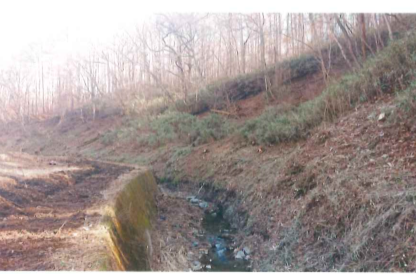 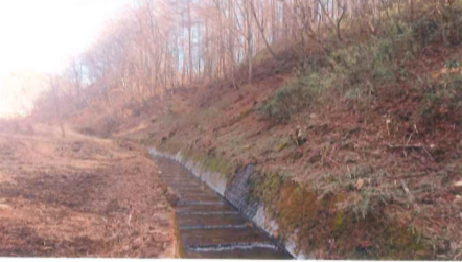 市町村名小海町№事　業　項　目事　　　　　　業　　　　　　名3「森林を支える豊かな地域づくり」に関する事業緩衝帯整備事業事　業　費　　　1,473,120　　円　（うち支援金：　821,000　　円）事　業　費　　　1,473,120　　円　（うち支援金：　821,000　　円）事　業　費　　　1,473,120　　円　（うち支援金：　821,000　　円）